
DADES PERSONALS
Nom:       			Primer Cognom:       Segon Cognom:         EMPRESA (Raó social):             (Opcional. Només per a donacions d'empreses o institucions)DNI / NIF:            	             (Imprescindible si posteriorment vols realitzar desgravació en l’ I.R.P.F.)Adreça:        Codi postal: 		     		Població:      Telèfon: 		     		E-mail: 	       		    Dono el meu consentiment perquè les meves dades es carreguin en el fitxer Directori de la UPF amb objecte de poder rebre informació sobre la Universitat o sobre els seus serveis i activitats.VULL COL·LABORAR, AMB UNA APORTACIÓ ECONÒMICA DE…        50 €        100 €         150 €         300 €         500 €        1.000 €         Un altre import:       A QUÈ VOLS QUE DESTINEM LA TEVA APORTACIÓ         Fons de Beques UPF         Projectes singulars (indican’s quin):	                 Projectes de recerca (indican’s quin):	                 Projectes solidaris (indican’s quin):    	                 Altres:				        MÈTODE DE PAGAMENT        Transferència bancària	   Núm. de compte (IBAN):  ES31 0081 0603 0100 0137 0742	   BANC SABADELL. Via Laietana, 47. 08003 Barcelona	   Titular: Universitat Pompeu Fabra.  Indica el teu nom i cognoms com a referència.CONFORMITATSignatura:							Data:     /    /20             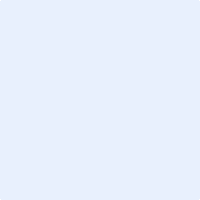 Imprimeix aquest formulari i, un cop emplenat i signat, envia’l per correu a:UPFund – Patrocini i Mecenatge
UNIVERSITAT POMPEU FABRAPlaça de la Mercè, 10-12.  08003 BarcelonaLes dades facilitades seran incorporades en el fitxer de dades de caràcter personal "Gestió econòmica i contractual",  titularitat de la Universitat Pompeu Fabra amb la finalitat de gestionar les transaccions contractuals realitzades amb proveïdors, clients i tercers. Aquestes dades podran ser cedides quan estigui autoritzat per una llei (Agència Estatal d'Administració Tributària, Departament d'Economia i Finances, Sindicatura de Comptes de la Generalitat); a d'altres administracions per a l'exercici de competències iguals o que versin sobre les mateixes matèries (Departament d'Universitats, Recerca i Societat de la Informació); quan sigui necessari per desenvolupar la relació jurídica amb la persona interessada (administracions públiques per a justificacions d'ajuts, entitats bancàries); i en aquells casos en què sigui necessari per al compliment de les obligacions legalment establertes. En qualsevol moment podeu exercir els drets d'accés, rectificació, cancel·lació i oposició mitjançant comunicació escrita, acompanyada d'una fotocòpia del DNI o document equivalent adreçada a: Gerent. Universitat Pompeu Fabra. Pl. de la Mercè, 10-12. 08002 Barcelona.FORMULARI DE COL·LABORACIÓ
TRANSFERÈNCIA BANCÀRIA